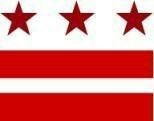 Government of the District of Columbia Advisory Neighborhood Commission 1D  Resolution In Support of ABCA License Application at 3100 MT PLEASANT ST NWProposed April 30, 2024Whereas:  Lee-Irving Liquor, Inc. trading under Irving Wine & Spirits has applied for the renewal of an alcoholic beverage license at their premises at 3100 MT PLEASANT ST NW under license number ABRA-000301;Whereas: Irving Wine & Spirit is a well-regarded establishment and causes little to no community disturbance; Therefore, be it resolved that: ANC 1D advised the Alcoholic Beverage and Cannabis Administration to approve the license renewal requested by the owner of Irving Wine & Spirit. Be it further resolved that: That the Commission designates Commissioner Omar Parbhoo, 1D05, to represent the Commission in all matters relating to this resolution.   FURTHER RESOLVED:  That, in the event the designated representative Commissioner cannot carry out their representative duties for any reason, the Commission authorizes the Vice Chair to designate another Commissioner to represent the Commission in all matters relating to this resolution.   FURTHER RESOLVED:  Consistent with DC Code, only actions of the full Commission voting in a properly noticed public meeting have standing and carry great weight. The actions, positions, and opinions of individual commissioners, insofar as they may be contradictory to or otherwise inconsistent with the expressed position of the full Commission in a properly adopted resolution or letter, have no standing and cannot be considered as in any way associated with the Commission.  ADOPTED by a voice vote at a regular public meeting (notice of which was properly given, and at which a quorum of five (5) of seven members was present) on April 30, 2024, a vote of x yes, x no, x abstain. 